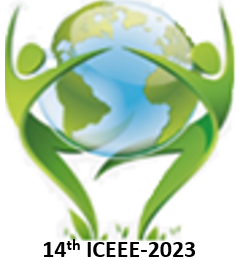 The 14th ICEEE-2023 OnlineInternational Annual Conference on“Global Environmental Development & Sustainability: Research, Engineering & Management”TITLETITLETITLETITLEAuthor’s NAME1Author’s NAME1Author’s NAME1Author’s NAME1Workplace, city, country, e-mail, telephoneWorkplace, city, country, e-mail, telephoneWorkplace, city, country, e-mail, telephoneWorkplace, city, country, e-mail, telephoneAbstractConcise and factual. It should state briefly the purpose of the research, the principal results and major conclusions.  100 to 300 words; No figures; No referencesSub-sections if needed. The abstract should be written in English; Deadline for sending the abstract is October 15. 2023Font: Times New Roman, Size: 11, Alignment: JustifiedAbstractConcise and factual. It should state briefly the purpose of the research, the principal results and major conclusions.  100 to 300 words; No figures; No referencesSub-sections if needed. The abstract should be written in English; Deadline for sending the abstract is October 15. 2023Font: Times New Roman, Size: 11, Alignment: JustifiedAbstractConcise and factual. It should state briefly the purpose of the research, the principal results and major conclusions.  100 to 300 words; No figures; No referencesSub-sections if needed. The abstract should be written in English; Deadline for sending the abstract is October 15. 2023Font: Times New Roman, Size: 11, Alignment: JustifiedAbstractConcise and factual. It should state briefly the purpose of the research, the principal results and major conclusions.  100 to 300 words; No figures; No referencesSub-sections if needed. The abstract should be written in English; Deadline for sending the abstract is October 15. 2023Font: Times New Roman, Size: 11, Alignment: JustifiedKeywords: not more 6 wordsKeywords: not more 6 wordsKeywords: not more 6 wordsKeywords: not more 6 wordsBiographyFreshPhotoFont: Times New Roman, Size: 11, Alignment: JustifiedNot more 100 workFont: Times New Roman, Size: 11, Alignment: JustifiedNot more 100 workFont: Times New Roman, Size: 11, Alignment: JustifiedNot more 100 work